林飞博士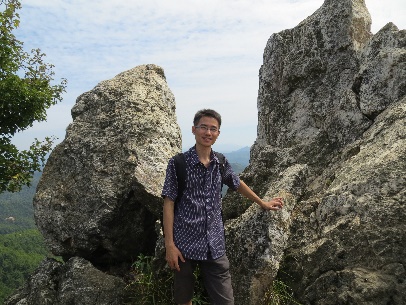 基本情况博士，实验师，中国宇航学会会员。研究方向：高精密机构设计与优化技术、高端制造智能执行系统教育经历：2016.09—2020.03 南京航空航天大学航天学院 飞行器设计 博士2010.09—2013.07 江西理工大学机电学院 机械电子工程 硕士2006.09—2010.07 江西理工大学机电学院 机械工程及自动化 学士工作经历：2020.05—至今 九江学院机械与材料工程学院，教师2014.09—2016.08 江西理工大学电气工程与自动化学院，实验员2013.11—2014.07 江西科技学院机械工程学院，教师2013.06—2013.10 赣州天力电子科技有限公司机械研发部，机械工程师科研情况主持或参与科研课题项目：1、环绕器七轴驱动机构模拟器，1011-KFA19222，上海卫星工程研究所项目，131.8万元，2018.06-2019.12，结题，参与；2、大型空间柔性舱体折展与刚化技术研究，1011-KFB18273，北京空间机电研究所，15万元，2018.12-2019.12，结题，参与；3、可展开柱面反射面天线方案研究与开发设计，1011-KFA17384，上海宇航系统工程研究所项目，105万元，2017.03-2018.12，结题，参与；4、抛物柱面天线伸展机构研制，1011-KFA17564，上海宇航系统工程研究所项目，195万元，2017.03-2018.12，结题，参与；5、多功能仿人手指传感器建模、制备及触觉图像识别，61773265，国家自然科学基金面上项目，65万元，2018.01-2021.12，在研，排名第四；6、空间弱撞击对接机构柔性多体系统对接动力学及其柔顺控制研究，BK20180437，江苏省自然科学基金，20万元，2018.07-2021.06，在研，排名第二；科研成果：发表或会议交流的学术论文：1、Lin F, Chen J, Chen C, et al. Deployment accuracy analysis of cable-strut deployablemechanismwith joint clearances and forces constrained[J]. Journal of Vibroengineering, 2018, 20(5): 2085-2098.EI收录（一作）2、Lin F, Chen C, Chen J, et al. Modelling and analysis for a cylindrical net-shell deployablemechanism[J]. Advances in Structural Engineering, 2019,15(22): 3149-3160.SCI收录（一作）3、Lin F, Chen C, Chen J, et al. Dimensional Synthesis of Antenna Deployable Support Structure [J]. International Journal of Aeronautical & Space Sciences, 2019: 1-14. SCI收录（一作）4、Lin F, Chen C, Chen J, et al. Accuracy analysis of spatial multi-loop mechanism effected bypairedbearings support joint (PBS-Joint) clearance[J]. Journal of Mechanical Science and Technology, 2020, 34(3): 987-1003. SCI收录（一作）5、Liu F, Lin F. Time-jerk optimal planning of industrial robot trajectories[J]. InternationalJournalof Robotics and Automation, 2016, 31(1): 1-7. SCI收录（通讯二作）发明专利或实用新型专利：1、高刚度可收展抛物柱面天线， CN201810676543.3，发明专利公开，2018；2、微重力大型折展天线试验装置， CN201710991108.5，发明专利授权，2017；3、一种模拟测量装置，CN201610621926.1，发明专利授权，2016；4、一种抛物柱面天线展开反射面地面试验设备，CN201811210003.2，发明专利公开，2018；5、一种行星探测器装置，CN201910144255.8，发明专利公开，2019；6、一种卫星太阳翼的压紧杆维修装置，CN201910087934.6，发明专利公开，2019；奖励情况1、“三段递进，四元联动，五环旋升”的创新型研究生培养模式探索与实践，江西省研究生教学成果一等奖，2014，排名第五；2、工业废渣烧结砖自动码坯与编垛捆包系统装备技术及其产业化，中国有色金属工业科学技术二等奖，2016，排名第三；3、工信部创新二等奖，排名第三；4、罗麦科技航天奖学金学术创新奖，个人。